ФенолК фенолам относят производные ароматических углеводородов, в молекулах которых гидроксильные группы связаны с бензольным ядром                  OH                                           OH                                           OH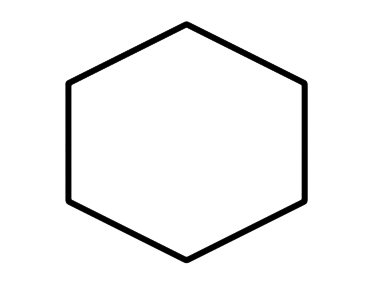                    C                                             C               OH                         C     HC                   CH                 HC                   C                      HC                    C    HC                    CH                HC                    CH                   HC                   C                   CH                                         CH                                            CH       OH                фенол                                 1,2 -дигидроксибензол            1,2,3 -тригидроксибензол                                                                                            многоатомные фенолыПроизводные ароматических углеводородов, содержащие гидроксильные группы в боковой цепи, относят к ароматическим спиртам.                                                           CH2 – OH                                                            C                                             HC                    CH                                             HC                    CH                                                            CH                         бензиловый спиртФизические свойстваФенол – бесцветное кристаллическое вещ-во с характерным запахом. Плавится при низкой температуре 70оC растворяется в воде в любых соотношениях. Химические свойстваРеакции по гидроксогруппеа) сходство со спиртами : реагирует с Me с образованием соли и выделением водорода. 2C6H5OH + 2Na        2C6H5ONa + H2       р.з.                                     фенолят                                        натрияб) отличие от спиртов В отличие от спиртов, которые, проявляя кислотные свойства (реакция с Me), кислотами не являются, фенол является кислотой (слабая кислота), т.к. диссоциирует по типу кислот, т.е. отщепляет водород в виде катионаC6H5OH        C6H5O- + H+фенолятионДругое название фенола – карболовая кислота. Как кислота фенол реагирует со щелочами с образованием соли и водыC6H5OH + NaOH         C6H5ONa + H2O      р.о. Реакции по бензольному кольцу.                    OH                                                                  OH                                                              C                                                                     C                                           HC                   CH                                        BzC                    CBr                                                                                   +3Br2                                                                                                        + 3HBr    HC                    CH                                         HC                    CH                                                         CH                                                                  CBr                                                                                                                2,4,6 – трибромфенол   б) реакция нитрования                           OH                                                                    OH                                                              C                                                 O2N               C                                           HC                   CH                       H2SO4(k)        C                     C – NO2                                                                                    +3HNO3                                                                                                  + 3H2O    HC                    CH        HO – NO2                  HC                    CH                                                         CH                                                                    C                                                                                                                               NO2                                                                                                                        2,4,6 – тринитрофенол                                                                               (пикриновая кислота)Качественная реакция. Фенол + FeCl3        фиолетовое окрашивание Получение                   a                       б C6H6             C6H5Cl              C6H5OH                        t, ktа) C6H6 + Cl2               C6H5Cl + HCl                                  хлорбензол                                  воднб) C6H5Cl + NaOH             C6H5OH + NaCl                                              фенолКумольный способ получения фенола.                                                                                               CH3 – CH – CH3                                                              CH                                                                                 C                                           HC                   CH                                      AlCl            HC                   CH                                          +CH2      CH – CH3                                                                                                       HC                    CH                                                         HC                    CH                                                         CH                                                                                 CH                                                                                                                                изопропилбензол        CH3 – CH – CH3                                             OH                                                         C                                                           C                                           HC                   CH                H2SO4     HC                    CH                                          +O2                                                                                 + CH3 – C – CH3    HC                    CH                               HC                    CH                                                                   CH                                                        CH                             O                                                                                                  фенол                       кетон                                                                                                                ацетон